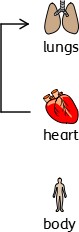 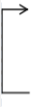 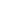 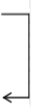 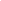 Boarshaw Community Primary School - ScienceBoarshaw Community Primary School - ScienceTopic: Animals Including Humans and the HeartYear 6What should I already know?What should I already know?What should I already know?What should I already know?Diagram - The Circulatory Systemthe function of the skeleton and the purpose of muscles; the basic parts of the digestive system and the functions of organs in this system;the different types of teeth in humans and their functions;the life cycle of a human and how we change as we grow and develop;the basic needs of animals for survival (water, food, air);the importance of exercise, hygiene and a balanced diet.the function of the skeleton and the purpose of muscles; the basic parts of the digestive system and the functions of organs in this system;the different types of teeth in humans and their functions;the life cycle of a human and how we change as we grow and develop;the basic needs of animals for survival (water, food, air);the importance of exercise, hygiene and a balanced diet.the function of the skeleton and the purpose of muscles; the basic parts of the digestive system and the functions of organs in this system;the different types of teeth in humans and their functions;the life cycle of a human and how we change as we grow and develop;the basic needs of animals for survival (water, food, air);the importance of exercise, hygiene and a balanced diet.the function of the skeleton and the purpose of muscles; the basic parts of the digestive system and the functions of organs in this system;the different types of teeth in humans and their functions;the life cycle of a human and how we change as we grow and develop;the basic needs of animals for survival (water, food, air);the importance of exercise, hygiene and a balanced diet.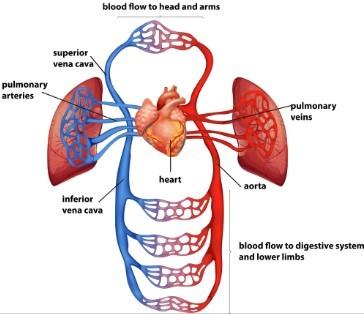 The right atrium collects the deoxygenated blood from the body, via the vena cava. It sends the blood to the right ventricle.The right ventricle pumps the deoxygenated blood to the lungs. Here the blood picks up oxygen and disposes of carbon dioxide.The lungs send oxygenated blood back to the left atrium which pumps it to the left ventricle.The left ventricle pumps the blood to the rest of the body, via the aorta.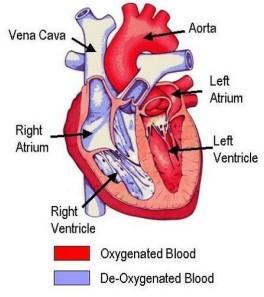 The heart is composed of	four chambers; the right 	atrium, the right ventricle, the left atrium and the left ventricle.How often your heart pumps is called your pulse.Scientific LearningScientific LearningScientific LearningScientific LearningThe right atrium collects the deoxygenated blood from the body, via the vena cava. It sends the blood to the right ventricle.The right ventricle pumps the deoxygenated blood to the lungs. Here the blood picks up oxygen and disposes of carbon dioxide.The lungs send oxygenated blood back to the left atrium which pumps it to the left ventricle.The left ventricle pumps the blood to the rest of the body, via the aorta.The heart is composed of	four chambers; the right 	atrium, the right ventricle, the left atrium and the left ventricle.How often your heart pumps is called your pulse.What is the Circulatory System?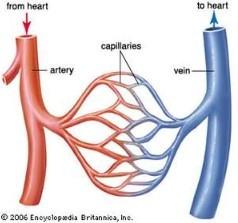 The circulatory system is made of the heart, lungs and blood vesselsArteries carry oxygenated blood from the heart to the rest of the body.Veins carry deoxygenated blood from the body to the heart.Nutrients, oxygen and carbon dioxide are exchanged via the capillaries.The circulatory system is made of the heart, lungs and blood vesselsArteries carry oxygenated blood from the heart to the rest of the body.Veins carry deoxygenated blood from the body to the heart.Nutrients, oxygen and carbon dioxide are exchanged via the capillaries.The circulatory system is made of the heart, lungs and blood vesselsArteries carry oxygenated blood from the heart to the rest of the body.Veins carry deoxygenated blood from the body to the heart.Nutrients, oxygen and carbon dioxide are exchanged via the capillaries.The right atrium collects the deoxygenated blood from the body, via the vena cava. It sends the blood to the right ventricle.The right ventricle pumps the deoxygenated blood to the lungs. Here the blood picks up oxygen and disposes of carbon dioxide.The lungs send oxygenated blood back to the left atrium which pumps it to the left ventricle.The left ventricle pumps the blood to the rest of the body, via the aorta.The heart is composed of	four chambers; the right 	atrium, the right ventricle, the left atrium and the left ventricle.How often your heart pumps is called your pulse.Choices that can harm the circulatory system.Some choices, such as smoking and drinking alcohol can be harmful to our health.Tobacco can cause short-term effects such as shortness of breath, difficulty sleeping and loss of taste and long-term effects such as lung disease, cancer and death.Alcohol can cause short-term effects such as addiction and loss of control and long-term.Effects such as organ damage, cancer and death.Some choices, such as smoking and drinking alcohol can be harmful to our health.Tobacco can cause short-term effects such as shortness of breath, difficulty sleeping and loss of taste and long-term effects such as lung disease, cancer and death.Alcohol can cause short-term effects such as addiction and loss of control and long-term.Effects such as organ damage, cancer and death.Some choices, such as smoking and drinking alcohol can be harmful to our health.Tobacco can cause short-term effects such as shortness of breath, difficulty sleeping and loss of taste and long-term effects such as lung disease, cancer and death.Alcohol can cause short-term effects such as addiction and loss of control and long-term.Effects such as organ damage, cancer and death.The right atrium collects the deoxygenated blood from the body, via the vena cava. It sends the blood to the right ventricle.The right ventricle pumps the deoxygenated blood to the lungs. Here the blood picks up oxygen and disposes of carbon dioxide.The lungs send oxygenated blood back to the left atrium which pumps it to the left ventricle.The left ventricle pumps the blood to the rest of the body, via the aorta.The heart is composed of	four chambers; the right 	atrium, the right ventricle, the left atrium and the left ventricle.How often your heart pumps is called your pulse.Why is exercise so important?Exercise can:tone our muscles and reduce fat;increase fitness;make you feel physically and mentally healthier;strengthen the heart;improve your lung function;improve your skin.Exercise can:tone our muscles and reduce fat;increase fitness;make you feel physically and mentally healthier;strengthen the heart;improve your lung function;improve your skin.Exercise can:tone our muscles and reduce fat;increase fitness;make you feel physically and mentally healthier;strengthen the heart;improve your lung function;improve your skin.What I should know by the end of the unit. Why is exercise so important?Exercise can:tone our muscles and reduce fat;increase fitness;make you feel physically and mentally healthier;strengthen the heart;improve your lung function;improve your skin.Exercise can:tone our muscles and reduce fat;increase fitness;make you feel physically and mentally healthier;strengthen the heart;improve your lung function;improve your skin.Exercise can:tone our muscles and reduce fat;increase fitness;make you feel physically and mentally healthier;strengthen the heart;improve your lung function;improve your skin.How my pulse changes with exercise and the most  efficient way of presenting this data.The four parts of my blood and the job of each of these parts.The names of the four chambers of the heart.How my heart works.How blood travels around my body.The effect exercise has on my heart.The effect food, drugs and alcohol have on my body.The way in which water and nutrients are transported around my body.aorta	the main artery through which blood leaves your	heart before it flows through the rest of your bodyartery	a tube in your body that carries oxygenated blood	from your heart to the rest of your bodyatrium	one of the chambers in the heart blood vessels	the narrow tubes through which your blood flows.	arteries, veins and capillaries are blood vesselscapillaries	tiny blood vessels in your body carbon dioxide	a gas produced by animals and people breathing outcirculatory	the system responsible for circulating blood throughsystem	the body, that supplies nutrients and oxygen to the body and removes waste products such as carbon	dioxidedeoxygenated	blood that does not contain oxygenheart	the organ in your chest that pumps the blood aroundyour bodylungs	two organs inside your chest which fill with air when you breathe in. They oxygenate the blood and remove	carbon dioxide from itaorta	the main artery through which blood leaves your	heart before it flows through the rest of your bodyartery	a tube in your body that carries oxygenated blood	from your heart to the rest of your bodyatrium	one of the chambers in the heart blood vessels	the narrow tubes through which your blood flows.	arteries, veins and capillaries are blood vesselscapillaries	tiny blood vessels in your body carbon dioxide	a gas produced by animals and people breathing outcirculatory	the system responsible for circulating blood throughsystem	the body, that supplies nutrients and oxygen to the body and removes waste products such as carbon	dioxidedeoxygenated	blood that does not contain oxygenheart	the organ in your chest that pumps the blood aroundyour bodylungs	two organs inside your chest which fill with air when you breathe in. They oxygenate the blood and remove	carbon dioxide from itnutrients	substances that help plants and animals to groworgan	a part of your body that has a particular purposeoxygen	a colourless gas that plants and animals need to surviveoxygenated	blood that contains oxygenpulse	the regular beating of blood through your body. How fast or slow your pulse is depends on the activity youare doingrespiration	process of respiring; breathing ; inhaling and exhaling air. In KS3 Science, this process is referred to asventilationveins	a tube in your body that carries deoxygenated blood	to your heart from the rest of your bodyvena cava	a large vein through which deoxygenated bloodreaches your heart from the bodyventilation	the exchange of air between the lungs and the atmosphere so that oxygen can be exchanged forcarbon dioxideventricle	one of the chambers in the heartvia	throughnutrients	substances that help plants and animals to groworgan	a part of your body that has a particular purposeoxygen	a colourless gas that plants and animals need to surviveoxygenated	blood that contains oxygenpulse	the regular beating of blood through your body. How fast or slow your pulse is depends on the activity youare doingrespiration	process of respiring; breathing ; inhaling and exhaling air. In KS3 Science, this process is referred to asventilationveins	a tube in your body that carries deoxygenated blood	to your heart from the rest of your bodyvena cava	a large vein through which deoxygenated bloodreaches your heart from the bodyventilation	the exchange of air between the lungs and the atmosphere so that oxygen can be exchanged forcarbon dioxideventricle	one of the chambers in the heartvia	throughQuestion 5: The veins carry   ………….. blood.Start of unit:End of unit:deoxygenatedoxygenatedblueQuestion 9: The function of the blood is to provide the body with…(tick three)Start of unit:End of unit:nutrientswatercarbon dioxideoxygenQuestion 8: Which of these can harm our bodies? Tick two.Start ofunit:End ofunit:smokingall drugsalcoholexerciseQuestion 10: Arteries, veinsand capillaries are examples of…Start ofunit:End ofunit:bloodblood vesselsblood typesnutrientsQuestion 6: Tick two boxesbelow to show the twoactivities that would increase pulse rate the most.Start ofunit:End ofunit:reading a bookplaying footballdrinking watergoing for a walkQuestion 4: You areinvestigating which exercise yields the highest heart rate. How can you ensure a fair test? Tick two.Start of unit:End of unit:treat everybody the samemeasure the same  subject’s pulse before, during and after each exercise.ensure the starting heart rate is the same before each exercisecomplete each exercisewithout resting in between.Question 3: The most effective way to show the change in pulse rate over time is by using a...Start of unit:End of unit:picturebar chartpie chartline graphQuestion 2: Which one of these is not an organ?Start ofunit:End ofunit:heartlungsbloodQuestion 1: The heart, bloodvessels and lungs make up the…Start of unit:End of unit:digestive systemcirculatory systemskeletal systemmuscular system